Diana Gabriela  López GómezBeo4108Q@lamar.org.mxEducation  College Martinez NegreteLamar University My person I am a quiet person that does her responsibilities in time.I always try to get along with my partners. I am willing to help in whatever you ask me.SkillsPainting DrawingCrafts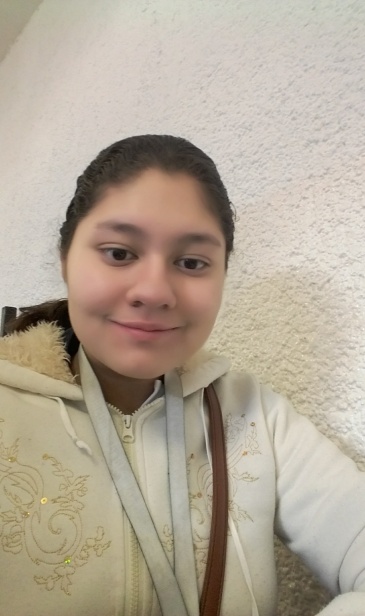 